Arbeitsblatt Binomische Formeln1.) Formeln erarbeiten und lernen 	Mathe Song: https://www.youtube.com/watch?v=EYbvhWEG6kEErklärendes Video, Herleiten der Formel: https://www.youtube.com/watch?v=nmP5PZAj_DkEinfache Erklärung: https://www.youtube.com/watch?v=ziSXohqYg8A 2 Minuten2.) Übungen zu binomischen Formeln – Einsatz von Geogebra; Online Übungen GeoGebra: Starten Sie GeoGebra; Wählen Sie die CAS Ansicht (Pfeil auf der rechten Seite des Bildschirms!)CAS Ansicht: Geben Sie im Eingabefeld die erste Aufgabe ein: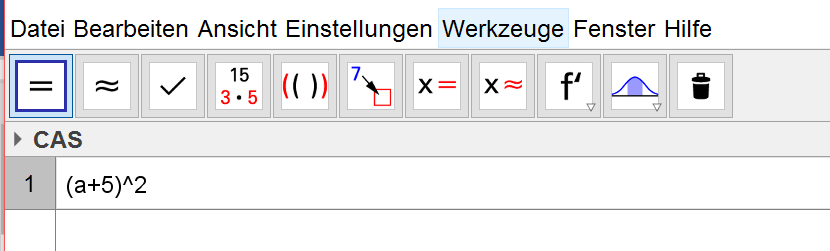 Tastatur: ^ – Taste links von 1!Lösen Sie die Aufgabe indem Sie auf dieses Symbol klicken: 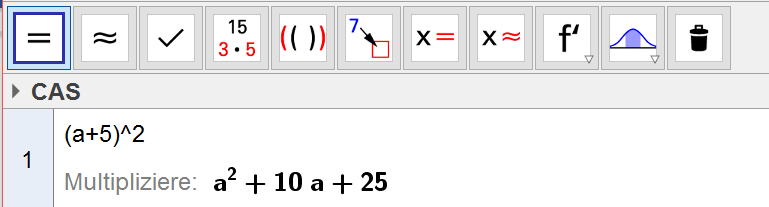 Sie können mithilfe von GeoGebra die Aufgaben lösen, aber auch selbstgerechnete Aufgaben überprüfen. Schlagen Sie das Schulbuch auf S. 80 auf und lösen Sie die Aufgaben 2.147 -2.150
Vereinfachen Sie die gegebenen Terme so weit wie möglich ohne Technologie. Überprüfen Sie die Ergebnisse mit GeoGebra.  HÜ: Üben der binomischen Formeln Übungsaufgaben mit Lösungen: https://www.zum.de/Faecher/M/NRW/pm/mathe/ubbf1.htmAufgaben
https://www.schulminator.com/sites/default/files/binomische-formel-uebungen-aufgaben-1.pdf Lösungen https://www.schulminator.com/sites/default/files/binomische-formel-uebungen-aufgaben-loesung.pdfÜbungsaufgaben mit vorgerechneten Lösungen
http://www.mathe-trainer.de/Klasse8/Termumformungen/Bin_Formeln/Block1/Aufgaben.htmInteraktive Online Übungen – das Ergebnis wird direkt eingegeben => Sie erfahren sofort, ob das Ergebnis richtig oder falsch ist.http://www.realmath.de/Mathematik/Mathepage/binomei.htmlhttp://www.aufgabenfuchs.de/mathematik/gleichung/binfor.shtmlhttps://www.zum.de/dwu/depothp/hp-math/hpmbf11.htm (Übungen zu ) https://www.zum.de/dwu/depothp/hp-math/hpmbf12.htm (Übungen zu )https://www.zum.de/dwu/depothp/hp-math/hpmbf14.htm (Übungen zu )https://www.zum.de/dwu/depothp/hp-math/hpmbf31.htm (Ergänze die fehlenden Teile)Überprüfen Online „Tests“ http://www.mathe-online.at/tests/var/binomischeFormeln.htmlTerme faktorisieren: „Vorwärts“ und „rückwärts“ rechnenVorgerechnete Aufgaben: https://michaelahofmeister.files.wordpress.com/2013/11/binomische_formeln.pdf